ГОСУДАРСТВЕННАЯ ДУМА ФЕДЕРАЛЬНОГО СОБРАНИЯ РОССИЙСКОЙ ФЕДЕРАЦИИ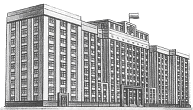 КОМИТЕТ ПО ДЕЛАМ СОДРУЖЕСТВА НЕЗАВИСИМЫХ ГОСУДАРСТВ, 
ЕВРАЗИЙСКОЙ ИНТЕГРАЦИИ
И СВЯЗЯМ С СООТЕЧЕСТВЕННИКАМИО ДЕЯТЕЛЬНОСТИ КОМИТЕТА
Информационный бюллетень
(по состоянию на 31 декабря 2018 года)Москва
Информационный бюллетень подготовлен
Комитетом Государственной Думы по делам
Содружества Независимых Государств,
евразийской интеграции и связям с соотечественниками
при участии Экспертно-аналитического управления
Аппарата Государственной ДумыРедакционная подготовка текста и верстка выполнены
в отделе редакционно-издательских работ
Управления организационного обеспечения законодательного процесса Аппарата Государственной Думы© При перепечатке и цитировании ссылка на настоящие материалы обязательнаСодержаниеI. Общие сведения	5II. Законодательная деятельность 	10III. Реализация Послания Президента Российской Федерации
Федеральному Собранию Российской Федерации	22IV. Мероприятия 	23V. Парламентский контроль 	25VI. Консультации по поводу назначения и отзыва дипломатических представителей Российской Федерации в иностранных государствах	28VII. Обращения граждан 	29VIII.Трибуна	30В центре внимания Комитета находятся вопросы формирования договорно-правовой базы двустороннего и многостороннего межгосударственного сотрудничества на пространстве Содружества Независимых Государств, гармонизации и унификации законодательства государств – участников Евразийского экономического союза, Организации Договора о коллективной безопасности, Союзного государства, обеспечения межпарламентского взаимодействия со странами СНГ, а также участия Государственной Думы в Межпарламентской Ассамблее государств – участников СНГ, Парламентской Ассамблее ОДКБ, Парламентском Собрании Союза Беларуси и России, Совещании спикеров парламентов стран Евразии. 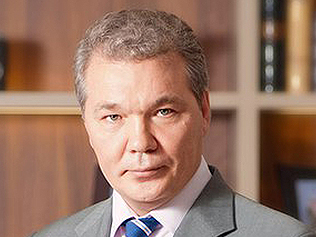 Особое место в работе Комитета занимают проблемы соотечественников, которые проживают во всех странах мира. Среди них вопросы упрощенного получения гражданства России, добровольного переселения на Родину, а также сохранения и развития русского языка, культуры, образования за рубежом. Мы поддерживаем постоянные контакты с соотечественниками, активно участвуем в работе их региональных и страновых советов. С работой Комитета вы можете ознакомиться на нашем сайте http://komitet.infoС уважением,Председатель Комитета Государственной Думы 
по делам Содружества Независимых Государств, 
евразийской интеграции
и связям с соотечественниками 					Леонид КалашниковI. Общие сведенияКомитет Государственной Думы по делам Содружества Независимых Государств, евразийской интеграции и связям с соотечественниками (далее – Комитет) образован из числа депутатов палаты в соответствии с частью 3 статьи 101 Конституции Российской Федерации. В состав Комитета входит 14 депутатов Государственной Думы.Председатель Комитета
Калашников Леонид Иванович
Фракция политической партии
"КОММУНИСТИЧЕСКАЯ ПАРТИЯ 
РОССИЙСКОЙ ФЕДЕРАЦИИ"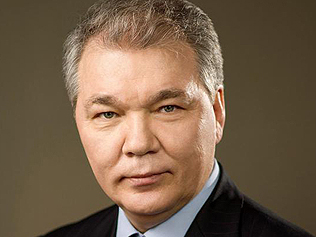 Первый заместитель председателя Комитета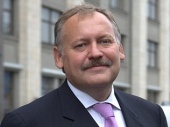 Затулин Константин ФедоровичФракция Всероссийской политической партии "ЕДИНАЯ РОССИЯ" Заместитель председателя Комитета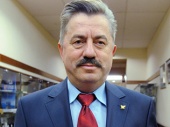 Водолацкий Виктор ПетровичФракция Всероссийской политической партии "ЕДИНАЯ РОССИЯ" Заместитель председателя Комитета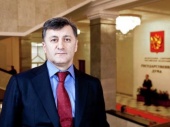 Умаханов Умахан МагомедгаджиевичФракция Всероссийской политической партии "ЕДИНАЯ РОССИЯ" Члены Комитета:Алферов Жорес Иванович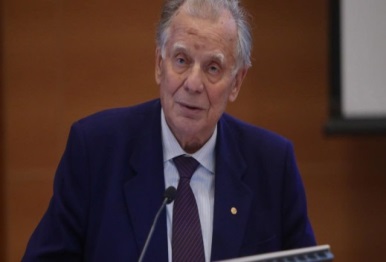 Лауреат Нобелевской премииФракция политической партии "КОММУНИСТИЧЕСКАЯ ПАРТИЯ
РОССИЙСКОЙ ФЕДЕРАЦИИ"Белеков Иван Итулович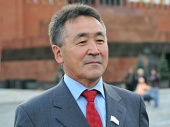 Фракция Всероссийской политической партии "ЕДИНАЯ РОССИЯ" Зиннуров Ирек Хайдарович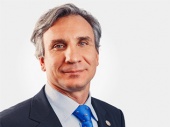 Фракция Всероссийской политической партии "ЕДИНАЯ РОССИЯ" Зюганов Геннадий Андреевич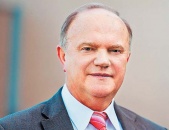 Фракция политической партии "КОММУНИСТИЧЕСКАЯ ПАРТИЯ
РОССИЙСКОЙ ФЕДЕРАЦИИ"Кавинов Артем Александрович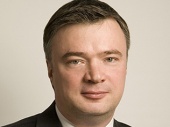 Фракция Всероссийской политической партии "ЕДИНАЯ РОССИЯ" Катенев Владимир Иванович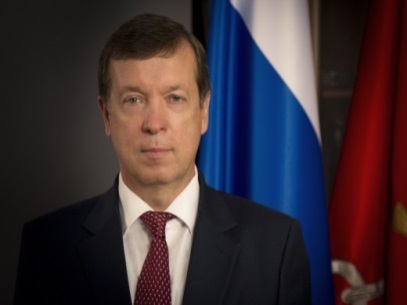 Фракция Всероссийской политической партии"ЕДИНАЯ РОССИЯ" Мищеряков Юрий Николаевич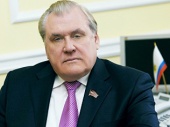 Фракция Всероссийской политической партии "ЕДИНАЯ РОССИЯ" Тайсаев Казбек Куцукович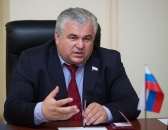 Фракция политической партии "КОММУНИСТИЧЕСКАЯ ПАРТИЯ РОССИЙСКОЙ ФЕДЕРАЦИИ"Туров Артем Викторович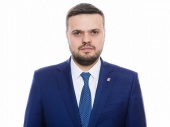 Фракция Всероссийской политической партии "ЕДИНАЯ РОССИЯ" 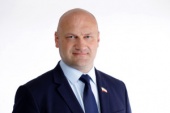 Шперов Павел ВалентиновичФракция политической партии ЛДПР – Либерально-демократической партии РоссииОбеспечение деятельности Комитета осуществляет аппарат Комитета, в составе которого 12 государственных гражданских служащих. Нормативно-правовая база Комитета: Конституция Российской Федерации;действующие международные договоры Российской Федерации с Республикой Абхазия, Азербайджанской Республикой, Республикой Армения, Республикой Беларусь, Республикой Казахстан, Киргизской Республикой, Республикой Молдова, Республикой Таджикистан, Туркменистаном, Республикой Узбекистан, Украиной, Республикой Южная Осетия;международные договоры, заключенные в рамках СНГ, ЕАЭС, ОДКБ, Союзного государства, федеральные законы от 15 июля 1995 года № 101-ФЗ "О международных договорах Российской Федерации", от 24 мая 1999 года № 99-ФЗ "О государственной политике Российской Федерации в отношении соотечественников за рубежом", от 25 июля 2002 года № 115-ФЗ "О правовом положении иностранных граждан в Российской Федерации" и иные нормативные правовые акты. В рамках взаимодействия с органами государственной власти по вопросам реализации стратегии внешнеполитической деятельности Комитет участвует в работе Правительственной комиссии по делам соотечественников за рубежом, комиссий при Президенте Российской Федерации, организует взаимодействие регионов России с регионами стран СНГ. Комитет рекомендовал Совету законодателей Российской Федерации при Федеральном Собрании Российской Федерации включать в состав делегаций Государственной Думы, выезжающих в страны СНГ, представителей законодательных органов государственной власти субъектов Российской Федерации.Комитет активно сотрудничает с общественными организациями России. Осуществляется взаимодействие с Общественной палатой Российской Федерации, фондом "Русский мир", Фондом поддержки и защиты прав соотечественников, проживающих за рубежом, Фондом поддержки публичной дипломатии имени А.М.Горчакова, Российским фондом мира, Домом русского зарубежья имени Александра Солженицына, Институтом стран СНГ, Евразийским молодежным инновационным конвентом, Молодежной межпарламентской ассамблеей государств – участников СНГ.Комитет взаимодействует с интеграционными структурами на пространстве СНГ – с Исполнительным комитетом СНГ, Секретариатом Совета Межпарламентской Ассамблеи государств – участников СНГ, Секретариатом Организации Договора о коллективной безопасности, Секретариатом Парламентской Ассамблеи ОДКБ, Постоянным Комитетом Союзного государства, Парламентским Собранием Союза Беларуси и России, Евразийской экономической комиссией, Евразийским банком развития, Межгосударственным фондом гуманитарного сотрудничества государств – участников СНГ и другими.Комитет активно взаимодействует с учебными и научными организациями, такими как Московский государственный университет имени М.В.Ломоносова, Санкт-Петербургский государственный университет, Санкт-Петербургский государственный экономический университет, Московский государственный институт международных отношений (университет) МИД России, Российская академия народного хозяйства и государственной службы при Президенте Российской Федерации (РАНХиГС), Северо-Западный институт управления – филиал РАНХиГС, Российский государственный гуманитарный университет (РГГУ), Институт экономики Российской академии наук (РАН), Финансовый университет при Правительстве Российской Федерации и другие, в части осуществления экспертной поддержки законотворческой деятельности.При Комитете создан Экспертно-консультативный совет, в который входит 60 ведущих специалистов и экспертов. Председателем Совета избран президент РГГУ, член-корреспондент РАН Е.И.Пивовар. В составе Совета – 7 членов РАН, 15 профессоров и докторов наук.II. Законодательная деятельностьОсновные направления законодательной деятельности Комитета Государственной Думы по делам Содружества Независимых Государств, евразийской интеграции и связям с соотечественниками: рассмотрение законопроектов о ратификации международных договоров; рассмотрение проектов федеральных законов, регулирующих отношения с государствами – участниками СНГ, ОДКБ, ЕАЭС, Союзного государства и политику в отношении соотечественников, проживающих за рубежом; работа по совершенствованию Регламента Государственной Думы Федерального Собрания Российской Федерации; работа по гармонизации и унификации национальных законодательств государств – участников СНГ, ОДКБ и Союзного государства; участие в подготовке постановлений, заявлений и обращений Государственной Думы.В 2018 году Комитетом проведено 34 заседания, на которых было рассмотрено 170 вопросов. (Включая 3 выездных заседания Комитета в Армению, Южную Осетию, Абхазию.)За указанный период Комитет Государственной Думы по делам Содружества Независимых Государств, евразийской интеграции и связям с соотечественниками, как ответственный, завершил работу над 36 законопроектами, из них: 28 законов принято Государственной Думой: 8 законопроектов отклонено или снято с рассмотрения Государственной Думы, возвращено или снято с рассмотрения субъектом права законодательной инициативы:На рассмотрении Комитета – 4 законопроекта (по состоянию на 31.12.2018).Комитетом в качестве соисполнителя проводилась работа в 2018 году над 8 законопроектами, из них:принято Государственной Думой 2 закона:1 законопроект принят Государственной Думой в первом чтении:1 законопроект отклонен Государственной Думой: И 4 законопроекта, по которым Комитет является соисполнителем, находятся на рассмотрении Государственной Думы (по состоянию на 31.12.2018).III. Реализация Послания
Президента Российской Федерации
Федеральному Собранию Российской ФедерацииЗаконодательной деятельностью Комитета Государственной Думы по делам Содружества Независимых Государств, евразийской интеграции и связям с соотечественниками обеспечивается реализация положения Послания Президента Российской Федерации Федеральному Собранию о том, что "приоритетом внешней политики России было и остается дальнейшее углубление сотрудничества в рамках Евразийского экономического союза, взаимодействие с другими государствами СНГ", а также выполнение задач, поставленных в стратегических документах, утвержденных Президентом Российской Федерации: Концепции внешней политики Российской Федерации; Государственной программе по оказанию содействия добровольному переселению в Российскую Федерацию соотечественников, проживающих за рубежом;Концепции государственной миграционной политики Российской Федерации на период до 2025 года; Концепции председательства Российской Федерации в ЕАЭС в 2018  году и других программных документах.IV. МероприятияПо инициативе Комитета Государственной Думы по делам Содружества Независимых Государств, евразийской интеграции и связям с соотечественниками были организованы и проведены:парламентские слушания "О миграционной политике Российской Федерации на пространстве Содружества Независимых Государств" (2 апреля);"круглый стол" на тему "Актуальные вопросы социальной адаптации и интеграции трудовых мигрантов из стран Содружества Независимых Государств" (2 апреля); "круглый стол" на тему "Великие озера Евразии: законодательные вопросы международного экономического, культурного и экологического сотрудничества" (17 сентября);международная конференция на тему "Роль взаимодействия фракций политических партий и блоков в межпарламентском сотрудничестве стран СНГ" (22 ноября).Также Комитет принял участие в организации VI Международного форума "Евразийская экономическая перспектива" (Санкт-Петербург, 11–12 декабря), Международного форума "Развитие парламентаризма" и Молодежного межпарламентского форума.Члены Комитета участвовали в III Международном Иссык-Кульском форуме "Чингиз Айтматов и вызовы современности" (Кыргызстан, 5 октября). Члены Комитета регулярно участвовали в заседаниях комиссий    ПА ОДКБ, МПА СНГ и Парламентского Собрания Союза Беларуси и России.По инициативе Комитета организованы и проведены 7 выставок:выставка, посвященная 25-летию установления дипломатических отношений между Российской Федерацией и Азербайджанской Республикой (5–9 февраля);выставка "Вместе", приуроченная к 25-летию установления дипломатических отношений между Республикой Армения и Российской Федерацией и 300-летию основания Российской и Ново-Нахичеванской епархии ААЦ (12–16 февраля);фотовыставка "Великая Победа. Содружество", посвященная дню Великой Победы (2–6 апреля);выставка "25 лет стратегического партнерства Казахстана и России" (21–25 мая);выставка "Болдинская осень" (с. Большое Болдино, 19 октября);Международный конкурс "Я рисую Россию" (при содействии Комитета, 31 октября);выставка работ молодых художников Москвы, посвященная 90-летию со дня рождения Чингиза Айтматова (при содействии Комитета, Бишкек, 24 июля). V. Парламентский контрольКомитет по делам Содружества Независимых Государств, евразийской интеграции и связям с соотечественниками уделяет приоритетное внимание участию в рамках своей компетенции работе над проектами федеральных законов о федеральном бюджете Российской Федерации на очередной год и на плановый период и об исполнении федерального бюджета за очередной год. В процессе рассмотрения указанных законопроектов Комитет уделяет особое внимание контролю за финансированием следующих направлений: "Эффективное государство" (государственная программа Российской Федерации "Внешнеполитическая деятельность"); "Новое качество жизни" (государственная программа Российской Федерации "Содействие занятости населения", подпрограмма "Внешняя трудовая миграция"); "Оказание содействия добровольному переселению в Российскую Федерацию соотечественников, проживающих за рубежом";"Инновационное развитие и модернизация экономики" (государственная программа Российской Федерации "Развитие внешнеэкономической деятельности", подпрограмма "Формирование Евразийского экономического союза").В целях сбалансированного перераспределения расходов федерального бюджета заслушиваются отчеты аудиторов Счетной палаты Российской Федерации, руководителей Минфина России, МИД России, Россотрудничества, органов СНГ, ЕАЭС, ОДКБ.Комитет в ходе парламентских слушаний и заседаний "круглых столов" осуществляет парламентский контроль за проведением государственной политики Российской Федерации в рамках СНГ, ОДКБ, ЕАЭС, Союзного государства, а также по отношению к соотечественникам, проживающим за рубежом:2 апреля 2018 года состоялись парламентские слушания "О миграционной политике Российской Федерации на пространстве Содружества Независимых Государств". В слушаниях приняли участие депутаты Государственной Думы, представители министерств, ведомств и субъектов Российской Федерации, соотечественников, проживающих за рубежом, трудовых мигрантов и беженцев, деловых кругов, эксперты.Основной целью слушаний было обсуждение путей совершенствования законодательства по вопросам:трудовой миграции из стран СНГ;миграции соотечественников, проживающих за рубежом;противодействия незаконной миграции.По итогам парламентских слушаний "О миграционной политике Российской Федерации на пространстве Содружества Независимых Государств" министерствами и ведомствами Российской Федерации проводится определенная работа по подготовке ряда нормативных правовых актов. В частности, МВД России уже подготовлены и находятся на стадии межведомственного согласования для внесения в Правительство Российской Федерации:проекты 3 международных договоров в части организованного набора и привлечения иностранных граждан к осуществлению трудовой деятельности на территории Российской Федерации. Это договоры с Киргизией и Таджикистаном, аналогичные вступившему в силу договору с Узбекистаном. И общий договор в рамках Евразийского экономического союза;были также подготовлены проекты 3 межправительственных соглашений с Белоруссией, из которых 1 соглашение, связанное с въездом иностранных граждан на международные спортивные мероприятия было подписано 29 мая 2018 года в Минске, готовятся соглашения по созданию единого миграционного пространства Союзного государства. Речь идет о взаимном признании виз при въезде иностранных граждан и об обмене информацией;подготовлены проекты 3 федеральных законов о внесении изменений в Федеральный закон "О гражданстве Российской Федерации", направленных на упрощение порядка получения гражданства Российской Федерации:а) иностранным гражданам, окончившим с отличием МГУ и СПбГУ, а также федеральные и национальные исследовательские университеты России – по ходатайству этих университетов;б) гражданам Украины и Республики Беларусь, в части признания их носителями русского языка без прохождения собеседования, а также определения требований к уровню знаний, необходимых для признания иностранного гражданина носителем русского языка;в) участникам госпрограммы добровольного переселения путем предоставления им права подать заявление на приобретение российского гражданства, в том числе по месту пребывания в выбранном для проживания регионе. Этим законопроектом Президент Российской Федерации уполномочен в гуманитарных целях определять категории иностранных граждан и лиц без гражданства, имеющих право приобрести российское гражданство в упрощенном порядке;подготовлен проект указа Президента Российской Федерации о внесении изменений в Государственную программу по оказанию содействия добровольному переселению в Российскую Федерацию соотечественников, проживающих за рубежом, обеспечивающий приоритет переселению многодетных семей соотечественников;рассматриваются и проекты 9 распоряжений Правительства Российской Федерации о согласовании проектов региональных программ переселения. На слушаниях Комитет ставил вопрос о том, что не надо ограничивать круг возможных регионов переселения. VI. Консультации по поводу назначения и отзыва дипломатических представителей Российской Федерации
в иностранных государствахВ соответствии с пунктом "м" статьи 83 Конституции Российской Федерации, Указом Президента Российской Федерации от 30 мая 1994 года № 1111 "Об организации консультаций Президента Российской Федерации с комитетами палат Федерального Собрания при назначении и отзыве дипломатических представителей Российской Федерации", главой 28 Регламента Государственной Думы Федерального Собрания Российской Федерации Комитет Государственной Думы по делам Содружества Независимых Государств, евразийской интеграции и связям с соотечественниками провел консультации о возможности отзыва и назначения Чрезвычайных и Полномочных Послов в следующих странах (2018 г.): Киргизская Республика, Республика Белоруссия, Республика Молдова, Азербайджанская Республика, Республика Армения, Республика Абхазия.VII. Обращения гражданВ 2018 году в Комитет поступило 1242 обращения, из них 304 по электронной почте. Основные темы, затронутые в обращениях, касаются: приобретения гражданства; Государственной программы по оказанию содействия добровольному переселению в Российскую Федерацию соотечественников, проживающих за рубежом; начисления страховых пенсий и пенсий по старости; положения проживания соотечественников за рубежом; миграционной политики. По данным обращениям отправлено 2884 запроса и письма. Количество положительно рассмотренных вопросов составляет 774.VIII. ТрибунаЧлены Комитета Государственной Думы по делам Содружества Независимых Государств, евразийской интеграции и связям с соотечественниками регулярно выступают по профильной проблематике на центральных каналах телевидения и радио, имеют свои страницы в сети "Интернет", аккаунты в социальных сетях. Налажено взаимодействие с информационными агентствами и прессой. Председатель Комитета и его заместители – активные участники информационно-аналитических программ "60 минут", "Вечер с Владимиром Соловьевым" и других.Руководитель аппарата КомитетаКротов Михаил Иосифович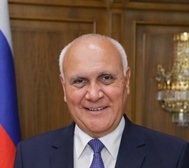 №
п/пНомер, наименованиеДата регистра-цииСПЗИПоследнее событие,дата последнего события1588938-7"О ратификации Протокола о внесении изменений в Соглашение между Правительством Российской Федерации и Правительством Киргизской Республики о сотрудничестве в сфере поставок нефти и нефтепродуктов от 6 июня 2016 года"16.11.2018Правительство Российской ФедерацииОпубликование закона 27.12.20182581612-7"О ратификации Соглашения между Правительством Российской Федерации и Правительством Республики Абхазия о взаимном признании образования и (или) квалификаций"07.11.2018Правительство Российской ФедерацииОпубликование закона 27.12.20183552198-7"О ратификации Соглашения о международных договорах Евразийского экономического союза с третьими государствами, международными организациями или международными интеграционными объединениями"22.09.2018Президент Российской ФедерацииОпубликование закона 28.11.20184550802-7"О ратификации Временного соглашения, ведущего к образованию зоны свободной торговли между Евразийским экономическим союзом и его государствами-членами, с одной стороны, и Исламской Республикой Иран, с другой стороны"20.09.2018Правительство Российской ФедерацииОпубликование закона 28.11.20185552199-7"О ратификации Протокола о внесении изменения в Договор о присоединении Кыргызской Республики к Договору о Евразийском экономическом союзе от 29 мая 2014 года, подписанный 23 декабря 2014 года"22.09.2018Президент Российской ФедерацииОпубликование закона 12.11.20186548879-7"О ратификации Протокола о применении отдельных положений Договора о присоединении Кыргызской Республики к Договору о Евразийском экономическом союзе от 29 мая 2014 года, подписанного 23 декабря 2014 года"15.09.2018Президент Российской ФедерацииОпубликование закона 12.11.20187548169-7"О ратификации Соглашения между Правительством Российской Федерации и Содружеством Независимых Государств об условиях пребывания на территории Российской Федерации Бюро по координации борьбы с организованной преступностью и иными опасными видами преступлений на территории государств – участников Содружества Независимых Государств"14.09.2018Правительство Российской ФедерацииОпубликование закона 12.11.20188542914-7"О ратификации Соглашения между Правительством Российской Федерации и Правительством Республики Южная Осетия об условиях купли-продажи акций и дальнейшей деятельности открытого акционерного общества "Газпром – Южная Осетия"04.09.2018Правительство Российской ФедерацииОпубликование закона 12.11.20189490229-7"О ратификации Соглашения о взаимном признании льгот и гарантий для участников и инвалидов Великой Отечественной войны, участников боевых действий на территории других государств, семей погибших военнослужащих и Протокола о внесении изменений и дополнений в Соглашение о взаимном признании льгот и гарантий для участников и инвалидов Великой Отечественной войны, участников боевых действий на территории других государств, семей погибших военнослужащих от 15 апреля 1994 года"19.06.2018Правительство Российской ФедерацииОпубликование закона 03.08.201810486484-7"О ратификации Протокола о внесении изменений в Соглашение между Правительством Российской Федерации и Правительством Республики Казахстан о порядке медицинского обслуживания персонала космодрома "Байконур", жителей города Байконур, поселков Торетам и Акай в условиях аренды Российской Федерацией комплекса "Байконур" от 17 ноября 2009 года"14.06.2018Правительство Российской ФедерацииОпубликование закона 03.08.201811485985-7"О ратификации Соглашения о маркировке товаров средствами идентификации в Евразийском экономическом союзе"13.06.2018Правительство Российской ФедерацииОпубликование закона 03.08.201812450247-7"О ратификации Протокола о внесении изменений в Соглашение о Правилах определения страны происхождения товаров в Содружестве Независимых Государств от 20 ноября 2009 года"24.04.2018Правительство Российской ФедерацииОпубликование закона 30.07.201813436434-7"О ратификации Договора между Российской Федерацией и Туркменистаном о стратегическом партнерстве"07.04.2018Президент Российской ФедерацииОпубликование закона 27.06.201814418671-7"О ратификации Соглашения между Правительством Российской Федерации и Правительством Республики Беларусь об обучении в заграншколах детей сотрудников представительств Республики Беларусь"19.03.2018Правительство Российской ФедерацииОпубликование закона 27.06.201815433196-7"О ратификации Соглашения между Российской Федерацией и Республикой Южная Осетия о сотрудничестве в области организации страхования граждан Российской Федерации, постоянно проживающих на территории Республики Южная Осетия, в системе обязательного медицинского страхования Российской Федерации и оказания им медицинской помощи в медицинских организациях Российской Федерации"04.04.2018Правительство Российской ФедерацииОпубликование закона 04.06.201816426870-7"О ратификации Соглашения между Правительством Российской Федерации и Правительством Республики Казахстан об определении статуса технологической нефти в магистральных нефтепроводах "Туймазы – Омск – Новосибирск- 2" и "Омск – Павлодар"27.03.2018Правительство Российской ФедерацииОпубликование закона 04.06.201817410962-7"О ратификации Договора между Российской Федерацией и Киргизской Республикой о развитии военно-технического сотрудничества"12.03.2018Президент Российской ФедерацииОпубликование закона 04.06.201818403633-7"О ратификации Соглашения между Правительством Российской Федерации и Правительством Республики Абхазия о сотрудничестве в области военной фельдъегерско-почтовой связи"01.03.2018Правительство Российской ФедерацииОпубликование закона 04.06.201819357071-7"О ратификации Соглашения между Правительством Российской Федерации и Правительством Республики Южная Осетия о взаимном признании образования и (или) квалификаций"09.01.2018Правительство Российской ФедерацииОпубликование закона 18.04.201820376179-7"О ратификации Соглашения о порядке добровольного согласования государствами – членами Евразийского экономического союза с Евразийской экономической комиссией специфических субсидий в отношении промышленных товаров и проведения Евразийской экономической комиссией разбирательств, связанных с предоставлением государствами – членами Евразийского экономического союза специфических субсидий"29.01.2018Правительство Российской ФедерацииОпубликование закона03.04.201821371663-7"О ратификации Протокола между Правительством Российской Федерации и Организацией Договора о коллективной безопасности о внесении изменений в Соглашение между Правительством Российской Федерации и Организацией Договора о коллективной безопасности об условиях пребывания Объединенного штаба Организации Договора о коллективной безопасности на территории Российской Федерации от 26 ноября 2007 г."24.01.2018Правительство Российской ФедерацииОпубликование закона 03.04.201822350499-7"О ратификации Соглашения между Российской Федерацией и Республикой Абхазия о сотрудничестве в области организации страхования граждан Российской Федерации, постоянно проживающих на территории Республики Абхазия, в системе обязательного медицинского страхования Российской Федерации и оказания им медицинской помощи в медицинских организациях Российской Федерации"26.12.2017Правительство Российской ФедерацииОпубликование закона 07.03.201823336464-7"О ратификации Протокола о внесении изменений и дополнений в Соглашение между Правительством Российской Федерации и Правительством Республики Беларусь об использовании миграционной карты единого образца от 5 октября 2004 года"09.12.2017Правительство Российской ФедерацииОпубликование закона 19.02.201824887000-6"О ратификации Протокола между Правительством Российской Федерации и Правительством Республики Беларусь об отдельных вопросах применения международных договоров о порядке уплаты и зачисления вывозных таможенных пошлин (иных пошлин, налогов и сборов, имеющих эквивалентное действие) при вывозе с территории Республики Беларусь за пределы таможенной территории Таможенного союза нефти сырой и отдельных категорий товаров, выработанных из нефти"23.09.2015Правительство Российской ФедерацииОпубликование закона 19.02.201825886988-6"О ратификации Протокола между Правительством Российской Федерации и Правительством Республики Беларусь о внесении изменений в Соглашение о порядке уплаты и зачисления вывозных таможенных пошлин (иных пошлин, налогов и сборов, имеющих эквивалентное действие) при вывозе с территории Республики Беларусь за пределы таможенной территории Таможенного союза нефти сырой и отдельных категорий товаров, выработанных из нефти, от 9 декабря 2010 года и об отдельных вопросах его применения"23.09.2015Правительство Российской ФедерацииОпубликование закона 19.02.201826330432-7"О ратификации Соглашения между Российской Федерацией и Республикой Южная Осетия о порядке вхождения отдельных подразделений Вооруженных Сил Республики Южная Осетия в состав Вооруженных Сил Российской Федерации"02.12.2017Президент Российской ФедерацииОпубликование закона 05.02.201827323129-7"О ратификации Соглашения между Российской Федерацией и Республикой Абхазия о сотрудничестве в области обеспечения лекарственными препаратами и медицинскими изделиями отдельных категорий граждан Российской Федерации, постоянно проживающих на территории Республики Абхазия"24.11.2017Правительство Российской ФедерацииОпубликование закона 05.02.201828319461-7"О ратификации Протокола к Соглашению между Правительством Российской Федерации и Правительством Киргизской Республики об урегулировании задолженности Киргизской Республики перед Российской Федерацией по ранее предоставленным кредитам от 20 сентября 2012 года"21.11.2017Правительство Российской ФедерацииОпубликование закона 05.02.2018№п/пНомер, наименованиеДата регистра-цииСПЗИПоследнее событие, 
дата последнего события1399778-5"О ратификации Договора между Российской Федерацией и Республикой Казахстан о применении международных договоров в рамках формирования таможенного союза"01.07.2010Президент Российской ФедерацииРассмотрение законопроекта Советом Государственной Думы:снять законопроект с рассмотрения Государственной Думы в связи с отзывом субъектом права законодательной инициативы06.11.20182399773-5"О ратификации Протокола о внесении изменений в Договор между Российской Федерацией и Республикой Казахстан о применении международных договоров в рамках формирования таможенного союза от 28 мая 2010 года"01.07.2010Президент Российской ФедерацииРассмотрение законопроекта Советом Государственной Думы:снять законопроект с рассмотрения Государственной Думы в связи с отзывом субъектом права законодательной инициативы06.11.20183496796-5"О ратификации Соглашения о свободных складах и таможенной процедуре свободного склада"04.02.2011Президент Российской ФедерацииПринятие профильным комитетом решения о представлении законопроекта в Совет Государственной Думы:снять законопроект с рассмотрения Государственной Думы в связи с отзывом субъектом права законодательной инициативы03.10.2018498810745-2"О мерах Российской Федерации по предотвращению нарушения основных прав и свобод граждан Российской Федерации и российских соотечественников в Латвийской Республике"11.03.1998Депутаты Государст-венной Думы Г.И.Тихонов,А.Г.Чехоев,Г.И.Чуркин,Ю.П.Кузне-цов,В.Н.СкворцовРассмотрение законопроекта Государственной Думой (второе чтение):отклонить законопроект, принятый в первом чтении15.05.2018598800745-2"О мерах по оказанию гуманитарной помощи гражданам Российской Федерации и российским соотечественникам, постоянно проживающим в Латвии, в связи с массовым нарушением прав человека и прав русского народа в Латвийской Республике"11.03.1998Депутаты Государст-венной Думы Г.И.Тихонов,А.Г.Чехоев,Г.И.Чуркин,Ю.П.Кузне-цов,В.Н.СкворцовРассмотрение законопроекта Государственной Думой (второе чтение):отклонить законопроект, принятый в первом чтении15.05.20186246071-6"О недопустимости действий по реабилитации нацизма, героизации нацистских преступников и их пособников, отрицанию Холокоста"25.03.2013Член Совета ФедерацииБ.И.ШпигельРассмотрение законопроекта Государственной Думой (первое чтение):отклонить законопроект12.04.2018795058000-1"Об обеспечении безопасности в зоне расположения воинских формирований Вооруженных Сил Российской Федерации в Приднестровье"19.07.1995Депутаты Государст-венной Думы К.Ф.Затулин,Ю.Е.Воевода,В.В.Игрунов,Г.И.Чуркини другиеПовторное рассмотрение Государственной Думой отклоненного Советом Федерации закона с учетом рекомендаций ответственного комитета:снять закон с рассмотрения Государственной Думы16.02.2018865773-6"О внесении изменения в статью 7 Закона Российской Федерации "О вынужденных переселенцах"(в части приобретения жилых помещений)02.05.2012Народное Собрание Республики ИнгушетияРассмотрение законопроекта Государственной Думой (первое чтение):отклонить законопроект26.01.2018№п/пНомер, наименованиеДата регистра-цииСПЗИПоследнее событие,дата последнего события1527255-7"О внесении изменений в Федеральный закон "О гражданстве Российской Федерации"(в части упрощенного порядка принятия в гражданство Российской Федерации отдельных категорий иностранных граждан)07.08.2018Правительство Российской ФедерацииОпубликование закона 28.12.20182455221-7"О таможенном регулировании в Российской Федерации и о внесении изменений в отдельные законодательные акты Российской Федерации"28.04.2018Правительство Российской ФедерацииОпубликование закона 04.08.2018№п/пНомер, наименованиеДата регистра-цииСПЗИПоследнее событие,дата последнего события1377753-7"О внесении изменений в статью 21 Федерального закона "О рекламе"(в части регулирования распространения рекламы винодельческой продукции)31.01.2018Правительство Российской ФедерацииРассмотрение законопроекта Государственной Думой (первое чтение):принять законопроект в первом чтении;представить поправки к законопроекту14.06.2018№п/пНомер, наименованиеДата регистра-цииСПЗИПоследнее событие,дата последнего события11111322-6"О внесении изменения в статью 14 Федерального закона "О гражданстве Российской Федерации"(в части установления упрощенного порядка приобретения гражданства Российской Федерации жителями Донецкой и Луганской областей Украины)28.06.2016Депутаты Государствен-ной ДумыВ.Г.Соловьев,В.И.БессоновРассмотрение законопроекта Государственной Думой (первое чтение):отклонить законопроект07.02.2018